微专业报名学生操作指南1.学生通过教务部网站登录教务系统，在首页中选中“学生选课中心”。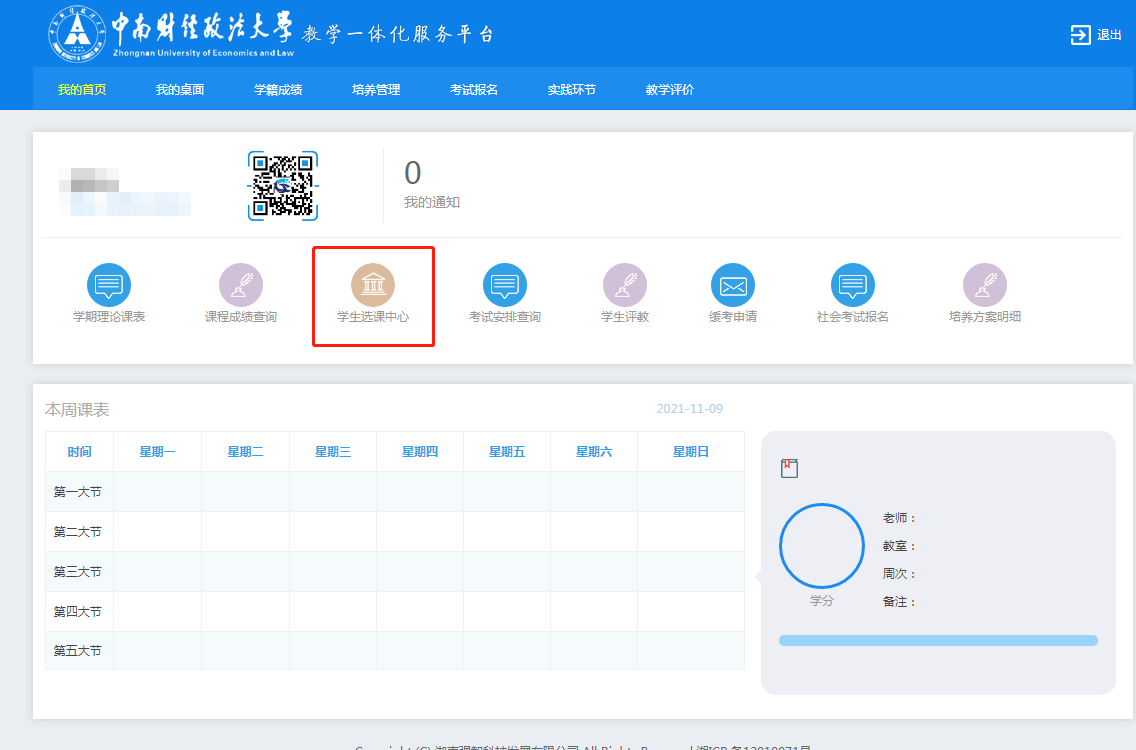 2.微专业报名设在辅修管理模块，点击左侧栏目下方的“辅修报名”。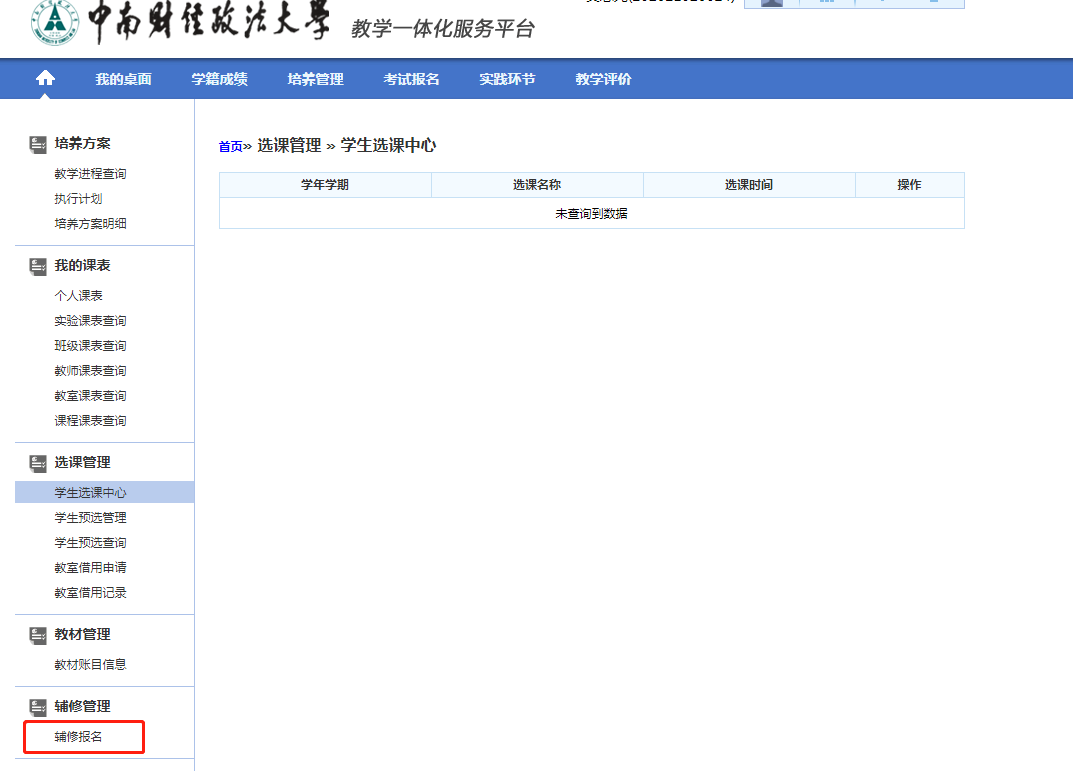 3.进入报名信息查询页面，如下图所示。学年学期选择2023-2024-2后点击查询。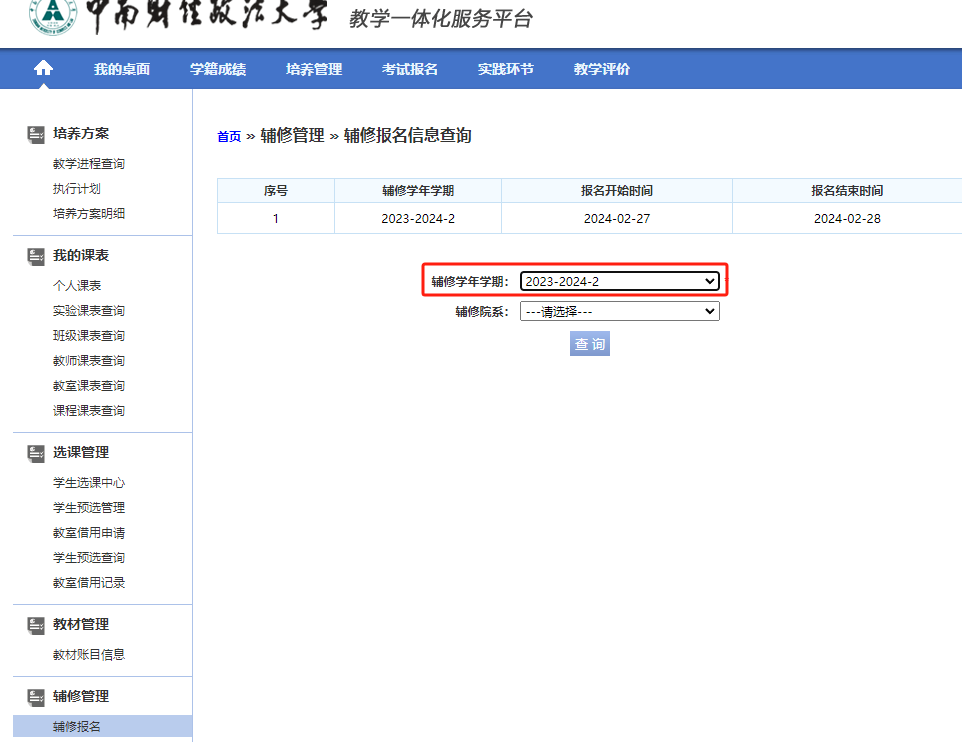 4.进入微专业报名页面，在意向微专业后点击报名。注意：1.只能选择一个微专业进行报名，请同学们慎重选择。5.报名后显示“报名成功”，点击返回。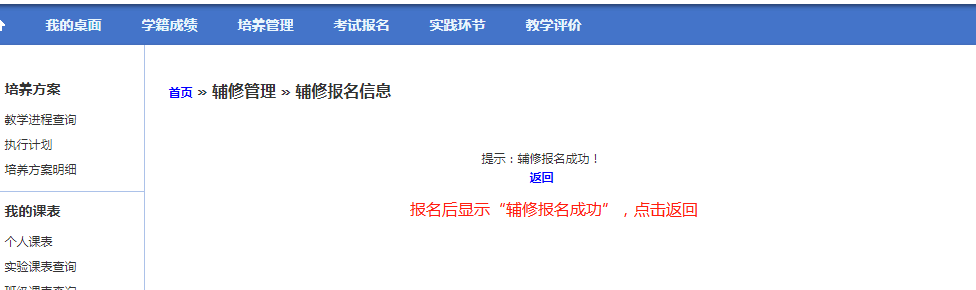 回到报名页面。如要更换专业点击取消报名后重新进行报名，如确定专业点击“送审”。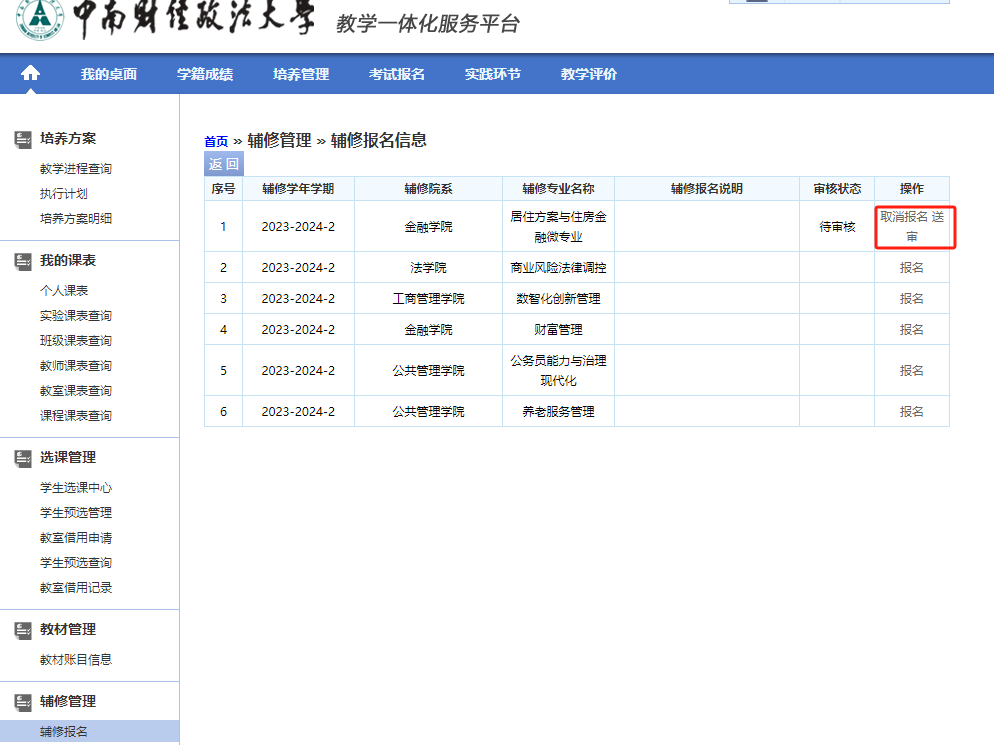 送审后提示“送审报名操作成功”，点击返回。审核状态显示“审核中”即为报名成功，等待管理员审核即可。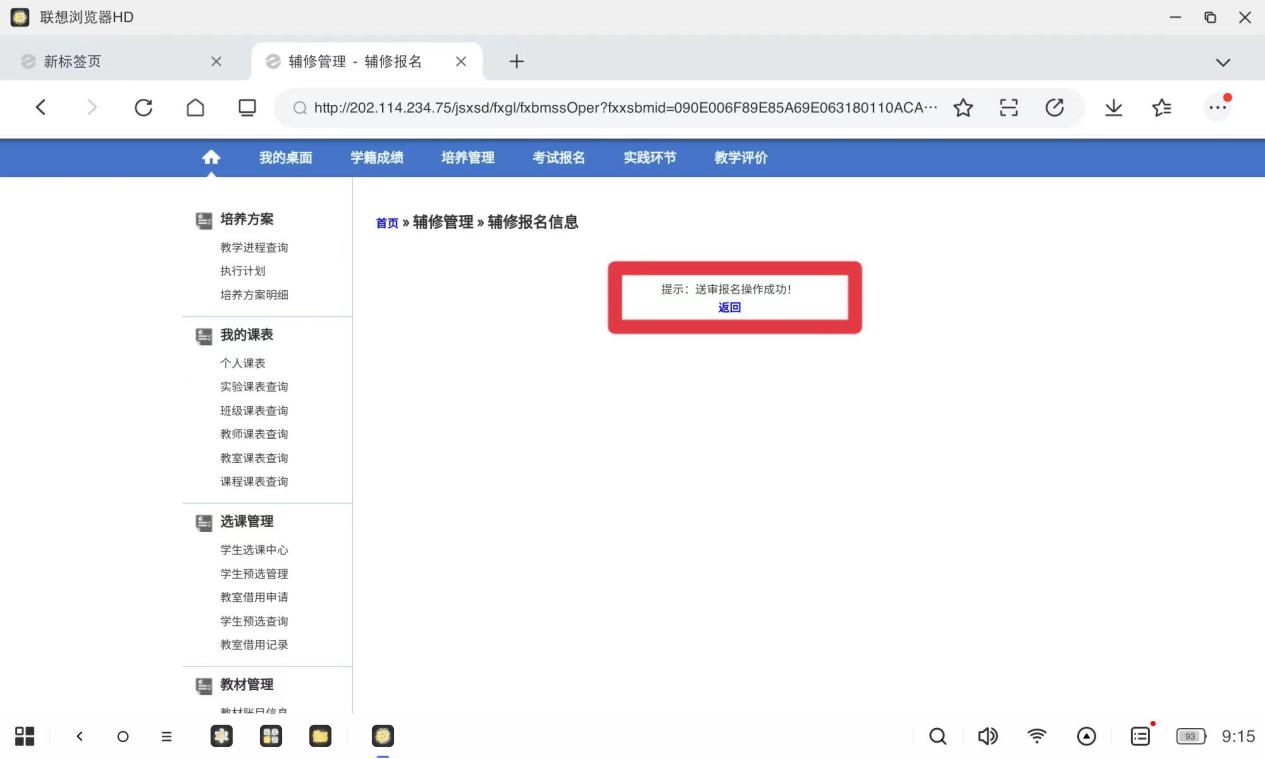 